A.A. ___2019/2020___________Denominazione dell’attività formativa:Storia ed epigrafia romanaDenominazione in inglese dell’attività formativa:Roman History and EpigraphyCorso di studio (anche in inglese): Archeologia e Storia dell’Arte⁭ Docente:Ariel Samuel Lewine-mail:ariel.lewin@unibas.itRecapiti telefonici:Periodo di svolgimento delle lezioni:I semestre Numero Cfu:6Programma del corso:Saranno esaminati le dinamiche politiche e sociali dell’Italia repubblicana e i quadri amministrativi dell’Italia tardo antica, con particolare riferimento sull’Italia meridionale. Inoltre, sarà data attenzione agli aspetti economici e sociali di questi territori, con approfondimenti sulle politiche dei vari imperatori su questi campi. 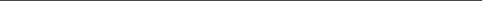 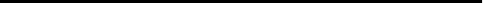 Course contentsThe course deals with the study of different areas of south Italy, with a focus on Lucania et Bruttii. Metodi didattici / Modalità e strumenti per l’erogazione dei contenuti:Lezioni frontali sugli argomenti del corso (30 ore) Teaching methodsTheoretical lessons.Strumenti didattici di supporto (dispense, testi ecc.):Teaching toolsBibliografia di riferimento:G.A. Cecconi, Governo imperiale e élites dirigenti nell’Italia tardoantica. Problemi di storia politico- amministrativa (270 – 476 d.C.), Como 1994 A. Giardina, L’Italia romana. Storia di un’identità incompiuta, Bari 2000, 139-192; 265-321. M. Gualtieri, La Lucania romana. Cultura e società nella documentazione archeologica, Napoli 2003 A. Russi, La Lucania romana, San Severo 1995. G. Volpe, Contadini, pastori e mercanti nell’Apulia tardoantica, Bari 1996 Readings/BibliographyG.A. Cecconi, Governo imperiale e élites dirigenti nell’Italia tardoantica. Problemi di storia politico- amministrativa (270 – 476 d.C.), Como 1994 A. Giardina, L’Italia romana. Storia di un’identità incompiuta, Bari 2000, 139-192; 265-321. M. Gualtieri, La Lucania romana. Cultura e società nella documentazione archeologica, Napoli 2003 A. Russi, La Lucania romana, San Severo 1995. G. Volpe, Contadini, pastori e mercanti nell’Apulia tardoantica, Bari 1996 Prerequisiti - Eventuali propedeuticità:Conoscenze elementari di storia romana e di letteratura latina. Knowledges/Exames required on entry:Basic knowledge of roman history and latin literature.Modalità di frequenza:LiberaAttendance (compulsory – free):FreeRisultati di apprendimento previsti:Il corso intende offrire un approfondimento a livello specialistico riguardo alle istituzioni, all’economia e alla società dell’Italia meridionale tardo antica. Il corso si prefigge lo scopo d fare acquisite un appropriato metodo storico, grazie alla corretta utilizzazione di una varietà di fonti, letterarie, epigrafiche e archeologiche. Learning outcomesStudents are supposed to acquire a proper historical methodology, using different kinds of sources. Their historical analysis needs a sound evaluation of the information available in Literature, Epigraphy and Archaeology. Modalità di verifica della preparazione:L’obiettivo dell’esame consisterà nel verificare il livello di raggiungimento degli obiettivi formativi precedentemente indicati. Si tratterà di una prova orale, volta a valutare la capacità dello studente nel collegare e confrontare aspetti diversi trattati nel corso. Assessment methodsOral examination. The student will be evaluated according to her/his level of grasping and discussing the main themes of the course. 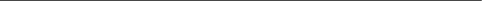 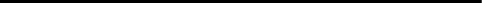 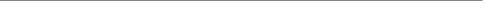 